Edward Christian Church   “Hope -The Anchor of Your Soul”   -pt 4What an Anchor is to a Ship, Hope is to the Soul. They both Stabilize - Hold Steady amidst the Storms in life. Every Christian has been given a Secure Anchor in the Person of Christ...                             "We have this hope as an anchor for the soul, firm and secure." -Heb 6:19                                           Similarities Between Hope and FaithHope and Faith... Are Integral to Salvation."In this hope we were saved. But hope that is seen is no hope at all. Who hopes for what he already has?"  -Romans 8:24"It is by grace you have been saved, through faith—and this not from yourselves, it is the gift of God."  -Ephesians 2:8________________________________________________________________________________________Hope and Faith... Are Christian Virtues."Since we belong to the day, let us be self-controlled, putting on faith and love as a breastplate, and the hope of salvation as a helmet." -1 Thessalonians 5:8________________________________________________________________________________________Hope and Faith... Involve The Unseen."In this hope we were saved. But hope that is seen is no hope at all. Who hopes for what he already has?"    -Romans 8:24"We live by faith, not by sight." -2 Corinthians 5:7________________________________________________________________________________________Hope and Faith... Require Trust."May the God of hope fill you with all joy and peace as you trust in him, so that you may overflow with hope by the power of the Holy Spirit." -Romans 15:13"To the man who does not work but trusts God who justifies the wicked, his faith is credited as righteousness."    -Romans 4:5________________________________________________________________________________________Hope and Faith... Please the Lord."The Lord delights in those who fear him, who put their hope in his unfailing love." -Psalm 147:11"Without faith it is impossible to please God." -Hebrews 11:6The anchor of hope and the rode (connector) of faith can be seen as one. In boating, the rode is so securely connected to the ship and to the anchor that it can be considered "one" with them. This is the case in the Christian's relationship with Jesus Christ, our hope, our anchor. We have become one with Him, so that our faith and our hope are entwined like a braided rope—separate yet working as one, tethering us to our Lord. The Bible says, "Your faith and hope are in God." -1 Peter 1:21____________________________________________________________________________________________________________________________________________________________________________________________________________________________________________________________________________________________________________________________________________________________________________________________________________________________________________________________________________________________________________________________________________________________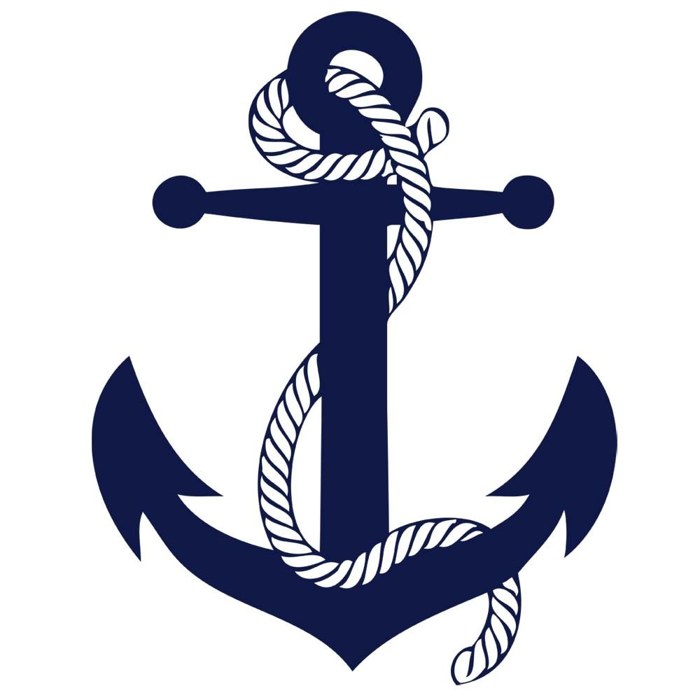 